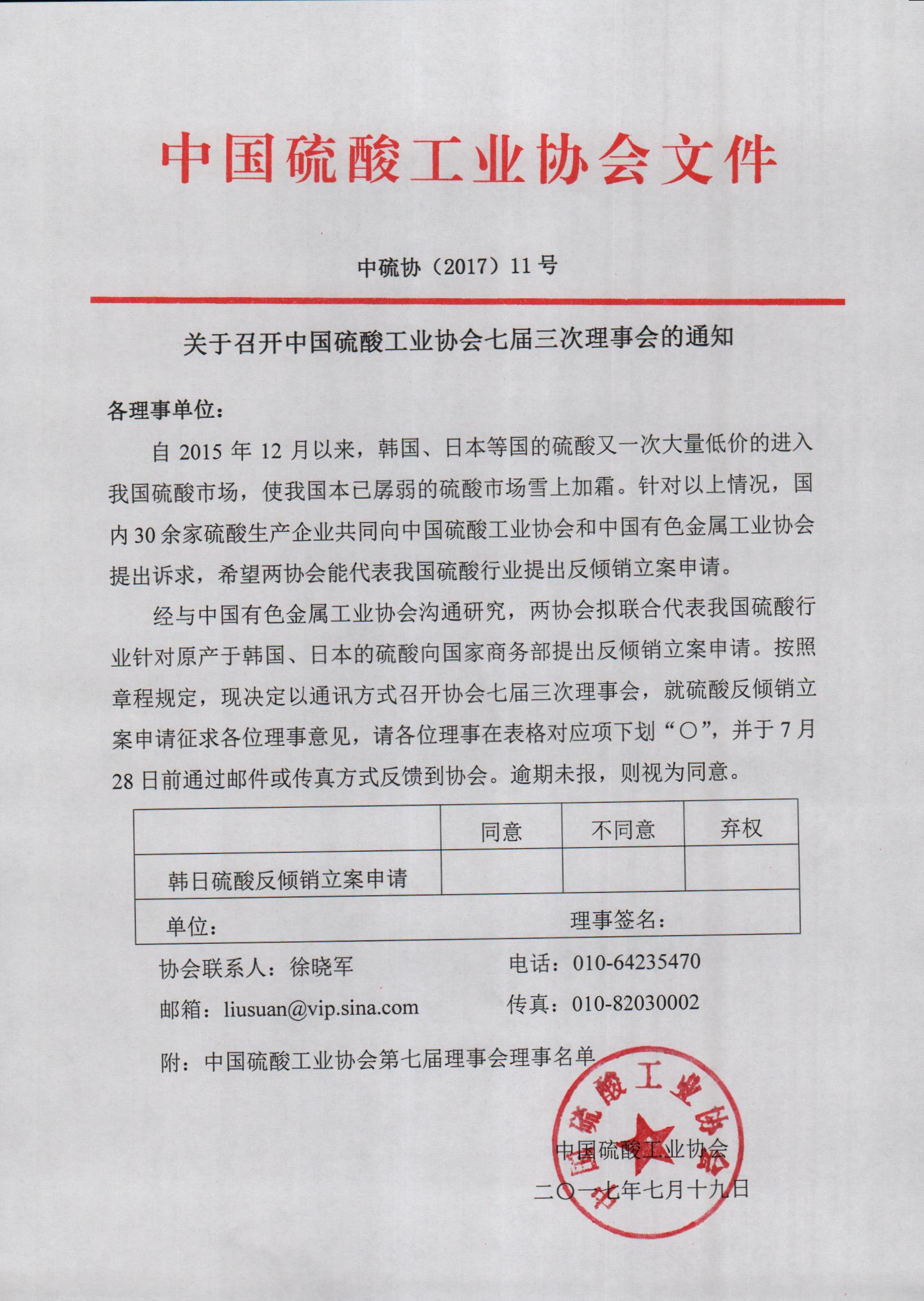 附：中国硫酸工业协会第七届理事会理事名单姓 名单  位  名  称职 务吕庆胜云南云天化集团有限责任公司副总经理武雪梅中国硫酸工业协会副理事长徐晓军中国硫酸工业协会六届秘书长李  崇中国硫酸工业协会六届副秘书长胡长平中国有色金属工业协会副秘书长张健秋中国化工报社副社长高永峰中国磷复肥工业协会副秘书长袁俊宏中国化学矿业协会副理事长兼秘书长陈  丽中国化工信息中心化肥部主任陈建峰北京化工大学化学工程学院院长董四禄中国恩菲工程技术有限公司 主任工程师刘  强天津渤大硫酸工业有限公司副总经理白彦其河北省硫酸磷复肥工业协会会长、高工邱士军秦皇岛华瀛磷酸有限公司副总经理杜玉如河北冀衡赛瑞化工有限公司 总经理王耀庭侯马北铜铜业有限公司总经理郭天立中冶葫芦岛有色金属集团有限公司副总经理王维业大连旅顺长城不锈钢有限公司董事长总经理曲振征大连富鼎碳素装备有限公司总经理陈  洁内蒙古硫化工行业协会会长吴清寰中江能源回收（上海）有限公司董事长孙正东上海奥格利环保工程公司  常务副总经理朱军民上海京滕化工有限公司总工程师陈爱民江苏新宏大集团有限公司董事长程小敏江苏阳恒化工有限公司董事长张元庆江苏庆峰工程集团董事长武乔章江苏蓝电环保股份有限公司董事长总经理管宁辉中石化南京工程有限公司工艺室副主任王晓宁中国石化南化集团研究院院长俞向东南京海陆化工科技有限公司总经理花  序江苏澄天环保科技有限公司总经理张振荣江苏瑞和化肥有限公司董事长纪罗军全国硫酸工业信息站主任沈悦欣南京云高新型材料有限公司总经理袁亚飞双狮（张家港）精细化工有限公司总经理张树人浙江省化肥工业协会磷复肥硫酸分会秘书长叶际宣宣达实业集团有限公司董事长总裁陈丽进浙江巨化股份有限公司硫酸厂党委书记、常务副厂长张  健铜陵市华兴化工有限公司董事长刘霞峰安徽省化肥工业协会秘书长左永伟铜陵有色金属集团控股有限公司铜冠冶化分公司总经理陈嘉生铜陵化学工业集团有限公司董事长总经理王  颖东华工程科技股份有限公司副总工程师左延志金隆铜业有限公司工场长方金龙厦门厦化实业有限公司董事长邱祖金瓮福紫金化工股份有限公司总经理吴育能江西铜业股份有限公司副总经理黄卫华中国瑞林工程技术有限公司副总工程师刘裕秋江西赣瓷科技有限公司总经理周松林阳谷祥光铜业有限公司副总裁吕天宝山东鲁北企业集团总公司董事长总经理刘玉才鲁西化工集团股份有限公司副总经理任  刚山东红日阿康化工股份有限公司总经理刘宗满山东奥宝化工集团有限公司董事长总经理曲胜利山东恒邦冶炼股份有限公司                总裁杨万军山东明瑞化工集团肥城公司总经理翟慎军山东东佳集团股份有限公司副总经理吕寿明山东国大黄金股份有限公司副总经理王  琦山东宏坤进出口有限公司董事长申学礼河南中原黄金冶炼厂有限责任公司党委书记胡述华开封市三丰催化剂有限责任公司董事长汤建伟《磷肥与复肥》编辑部  主编杨华锋湖北新洋丰肥业股份有限公司总经理李万清湖北三宁化工股份有限公司董事长总经理曹龙文大冶有色金属有限责任公司冶炼厂总工程师高振华湖北省黄麦岭磷化工有限责任公司副总工程师张新亚湖北宜化集团有限责任公司副总经理杜勋平湖北祥云(集团)化工股份有限公司工会主席赵俊华襄阳泽东化工集团有限公司总经理金红兵武汉青江化工黄冈有限公司厂长郑微瑕襄阳市精信催化剂有限责任公司总经理刘志强武汉中东磷业科技有限公司总经理郑光明宜都兴发化工有限公司总经理刘运成天门福临化工有限责任公司总经理鲁宇安潜江远达化工有限公司副总经理潘  波武汉市博泽高温新材料有限责任公司总经理郭国清中国五环工程有限公司副总经理袁爱武长沙有色冶金设计研究院有限公司部长李文光广东省化肥工业协会秘书长全炳新广东湛化集团有限公司副总经理林钦河广东广业云硫矿业有限公司副总经理韦全玲广西鹿寨化肥有限责任公司副总经理李  兵中化重庆涪陵化工有限公司总工程师蓝森古双赢集团有限公司董事长熊建嘉中国石油西南油气田川东北高含硫气田开发建设项目部总经理黄建军四川宏达股份有限公司总经理马  强龙蟒大地农业有限公司常务副总经理郭先军四川蓥峰实业有限公司副总经理张运德四川省化工设计院总工程师杨大颖成都国化环保科技有限公司副总经理杨三可瓮福（集团）有限责任公司总经理何润林贵州开磷集团股份有限公司副总经理贾启彬贵州西洋肥业有限公司总经理杨代华威顿(铜仁)化工有限责任公司总经理尹  伟云南省磷化工协会会长李英翔云南云天化股份有限公司总经理王  煜云南三环中化化肥有限公司总工程师洪文灿昆明嘉和科技开发有限公司董事长总经理周华明云南祥丰化肥股份有限公司业务主管李若松云南化工设计院有限公司  副总经理陈  斌云南禄丰勤攀磷化工有限公司董事长总经理王  冲云南铜业股份有限公司副总经理周开敏云南驰宏锌锗股份有限公司技术部部长孙治忠金川集团股份有限公司化工厂厂长过卫东甘肃中顺石化工程装备有限公司总经理陈青山石嘴山市润丰化工有限公司总经理郑建国天华化工机械及自动化研究设计院所长